Fiche info – Tiques, moustiques et infections
C’est quoi le chikungunya ?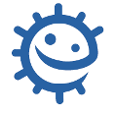 C’est quoi le chikungunya ?L’infection à Chikungunya est due à un virus du même nom propagé par des moustiques (Aedes spp : Aedes albopictus et Aedes aegypti) qui piquent durant la journée. Elle sévit dans de nombreuses régions tropicales et subtropicales d’Afrique, d’Asie et plus récemment en Europe du Sud. En France, on appelle Aedes aegypti « le moustique tigre ». Il est actuellement présent dans cinq régions du sud de la France et son territoire s’étend. Il n’y a pas d’épidémie de chikungunya aujourd’hui en France mais 2 cas d’infection au virus chikungunya ont été notifiés en France en 2010. Depuis 2005, plus de 1,0 millions de personnes ont été atteintes d’infection due au virus chikungunya en Asie seulement.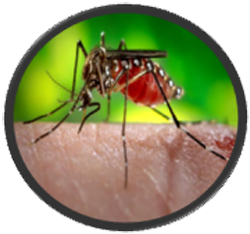 Le moustique Aedes albopictusi - 
Image 2165 de CDC PHIL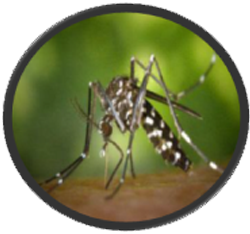 Le moustique Aedes aegypti - 
Image 9257 de CDC PHILQuels sont les symptômes ?Les personnes atteintes de Chikungunya ont une fièvre élevée d’installation brutale, de fortes douleurs articulaires (surtout aux bras et aux jambes), des maux de tête, des courbatures, mal au dos et une éruption dans environ 50% des cas. Les symptômes apparaissent habituellement 3 à 7 jours après une piqûre par un moustique infecté. Les malades guérissent en quelques jours ou quelques semaines, selon l’âge, les jeunes enfants et les personnes âgées sont souvent plus sévèrement atteints. Les symptômes ressemblent à ceux de la dengue et le diagnostic est parfois confondu avec la dengue dans les régions où cette dernière est fréquente.Qui peut l’attraper ?Tous ceux qui voyagent ou habitent dans des régions où vivent les moustiques Aedes aegypti et Aedes albopictus infectés. Comment se propage la maladie ?
Le virus est propagé par les moustiques Aedes femelles. Les moustiques s’infectent lorsqu’ils se nourrissent du sang d’une personne infectée par le virus Chikungunya. Les moustiques infectés peuvent ensuite transmettre le virus à d’autres personnes lorsqu’ils les piqueront. Comment peut-on éviter de l’attraper ? Il n’existe pas de vaccin contre l’infection au virus Chikungunya. La meilleure façon de ne pas l’attraper si on réside ou si on part en vacances dans des régions où il y a des moustiques Aedes, c’est d’éviter de se faire piquer en portant des vêtements couvrants, amples et de couleur claire, en utilisant des répulsifs et en dormant sous une moustiquaire. Si possible, utilisez la climatisation, car les moustiques n’aiment pas des endroits froids.
Ces moustiques ont besoin de petites quantités d’eau stagnante pour y pondre leurs œufs et pour que ceux-ci se transforment en larves puis en adultes. Ils peuvent trouver des eaux stagnantes dans des pneus, des pots de fleurs, des arrosoirs, des bassins, des gouttières et tout autre récipient ouvert. En veillant à limiter ces réservoirs d’eau stagnante, on offre moins de possibilités aux moustiques de pondre leurs œufs et de se reproduire. Cela consiste à vider, changer souvent ou à couvrir les récipients contenant de l’eau ou encore à remplacer l’eau des vases et des coupelles par du sable humide.Existe-t-il un traitement ?l n’existe pas de vaccin pour prévenir l’infection à Chikungunya ni de traitement spécifique pour guérir la maladie. Le traitement est destiné à alléger les symptômes. 
Liens internethttp://www.sante.gouv.fr/dispositif-de-lutte-contre-la-dissemination-du-moustique-aedes-albopictus-en-france-metropolitaine.html http://www.sante.gouv.fr/IMG/pdf/Chikungunya_dengue_West_Nile_Comment_se_proteger.pdf http://www.ars.sante.fr/fileadmin/PORTAIL/Actu_Dossier/DGS-Depliant_moustiques-_Web_72_dpi.pdf http://www.albopictus.eid-med.org/ 